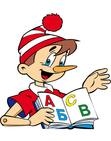 Структурное подразделение детский сад общеразвивающего вида «Буратино» государственного бюджетного общеобразовательного учреждения Самарской области средней общеобразовательной школы №2 п.г.т. Усть-Кинельский                                               Конспект НОД художественно - эстетическое развитие изобразительная деятельностьв подготовительной к школе группе(ребёнок с синдромом Дауна)                                 ТЕМА: «КОСМОС»Подготовила: воспитатель Друц Е.Б.   2017г.Интеграция образовательных областей: «Художественно-эстетическое развитие», «Познавательное развитие», «Речевое развитие», «Физическое развитие», «Социально-коммуникативное развитие».Задачи:1) Закреплять навыки рисования космических объектов, правильно составлять композицию рисунка, аккуратность; развивать фантазию, воображение.Развивать зрительный контроль за движением рук, мелкую моторику рук. («Художественно-эстетическое развитие»)2)Расширять представления о космосе;воспитывать патриотические чувства и любовь к Родине («Познавательное развитие»)3)Развивать двигательную активность («Физическое развитие»)4)Формировать навыки сотрудничества в процессе выполнения игровых заданий; воспитывать доброжелательное отношение к сверстникам; (Социально-коммуникативное развитие»)5)Развивать умение строить конструктивный диалог, отвечать на вопросы. («Речевое развитие»)Методы и приемы: Упражнение	- практические. Демонстрация – наблюдение – наглядные. Чтение, беседа – словесные.Материалы и оборудование: иллюстрации о космосе, фотография Ю.А.Гагарина, бумага, гуашь, восковые мелки, краски акварельные, кисти №7, щетиненные кисти, салфетки, подставки для кистей, двойные стаканчики для воды, карточки с изображением космоса, планет, космических объектов, основу для рисунка, трафарет. Логика образовательной деятельностиИтоговое мероприятие: выставка работ «Космос».ПриложениеФизкультминутка.Ждут нас быстрые ракеты Ходьба на месте.
Для полёта на планеты, Наклоны вправо и влево,
На какую захотим руки в стороны.
На такую полетим.
Улетаем на ракете, Руки вверх, подняться
На носки поднимись, на носки.
А потом руки вниз. Руки вниз, ходьба
Раз, два, три, четыре - на месте.
Вот летит ракета ввысь! Встать на месте, руки вверх.Детская деятельностьФормы и методы организации совместной деятельностиДвигательнаяФизминутка.Познавательно-исследовательскаяНаблюдения.КоммуникативнаяБеседы,,вопросы.Изобразительная  Рисование. Восприятие(художественной литературы и фольклора)Чтение стихотворения, загадывание загадок.Элементарный бытовой труд(в помещении и на улице)- Самообслуживание Поручения ( индивидуальные и  подгрупповые) приготовить материалы к занятию.№Деятельность воспитателяДеятельность воспитанниковОжидаемые результаты1Воспитатель предлагает отправиться в путешествие, чтобы узнать куда, нужно отгадать загадки. Загадывание загадок.Воспитатель показывает Мише карточки с изображением космоса и космических объектов.Дети отгадывают загадки и делают вывод, что путешествие будет в космос.Миша рассматривает карточки.Повышена мотивация к содержанию НОД.2Воспитатель вносит иллюстрации о космосе.Вопросы: -Что находится в центре Солнечной системы?-Что такое Солнце?-Сколько планет в Солнечной системе? Назовите их.-Как называется явление, когда Луна заслоняет ---Солнце и днем становится темно, как ночью.-Как называется дорожка, по которой Земля вращается вокруг Солнца?-Как звали первого космонавта?-Как называется специальный костюм космонавта?-Почему мы не можем жить на луне?-Почему планеты не падают?Дети, рассматривая иллюстрации делятся впечатлениями, отвечают на вопросы воспитателя.Систематизация знаний и представлений о космосе, космонавтах, космических полетах.3Физминутка «Ракеты».Выполняют движения согласно тексту.Активизация двигательной активности.4Воспитатель читает стихотворение о космосе.Предлагает превратиться в космонавтов и отправиться в полет в космос.Включить космическую музыкуВоспитатель дает Мише карточки с изображением планет, звезд, космических кораблей.Дети слушают стихотворение, мысленно представляют, что они видят: планеты, звезды, космические корабли и т.д.Миша рассматривает карточки.Созданы условия для активизации чувственного восприятия художественного слова, образного восприятия стихотворения5Воспитатель предлагает выбрать материалы и перенести свои впечатления на бумагу и нарисовать свое космическое небо.Космические объекты нарисовать мелками а небо (может быть черным, синим, фиолетовым, или с переходом из одного цвета в другой) красками.Воспитатель индивидуально оказывает помощь в подборе материала и  рисовании Мише.Дети выбирают материалы для рисования, продумывают сюжет, рисуют.Миша рисует на подготовленной основе по трафарету.Закреплены навыки рисования космических объектов, составление композиции рисунка, аккуратности. Рефлексия: воспитатель предлагает выставить рисунки на выставку, проводит анализ, предлагает детям выбрать лучшие рисункиВыставляют работы, оценивают рисункиФормировать умение объективно оценивать работу товарища, выбирать лучший рисунок и уметь обосновать свой выбор